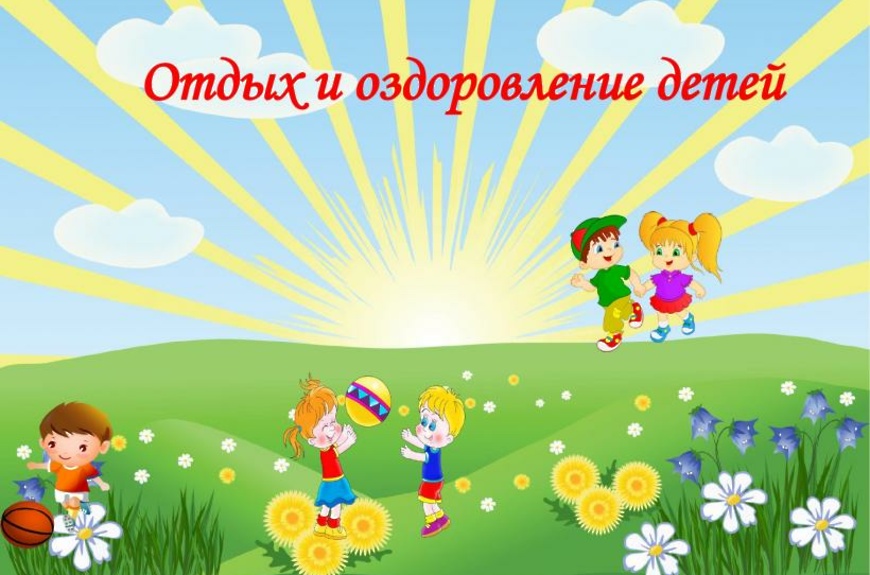 МАУДО ДООЦ «Гверстянец»      Приглашает детей в возрасте с 7 до 17 лет включительно провести каникулы с пользой!       Вас ждут интересные мероприятия и конкурсы, веселые игры и встречи с друзьями!Сроки проведения смен       Информацию о стоимости путевок и кэшбэке сообщим дополнительно.       Подать заявление на выделение путевки для отдыха ребенка в ДООЦ «Гверстянец» или ДООЦ «Олимпиец» можно через официальный сайт https://gverst.ru/ в разделе «купить путевку» или через МФЦ с 17 января 2022 года.        По оформлению документов для получения путевок обращаться в МАУДО ДООЦ «Гверстянец» по телефону: 8 921 707 15 34.ДООЦ «Гверстянец» ДООЦ «Олимпиец»1 смена – с 28 мая по 17 июня2 смена – с 20 июня по 10 июля3 смена – с 13 июля по 2 августа4 смена – с 5 августа по 25 августа1 смена – с 14 июня по 4 июля2 смена – с 8 июля по 28 июля3 смена – с 3 августа по 23 августа